АДМИНИСТРАЦИЯ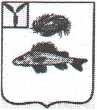 ЕРШОВСКОГО МУНИЦИПАЛЬНОГО РАЙОНА
САРАТОВСКОЙ ОБЛАСТИПОСТАНОВЛЕНИЕО закреплении территорий Ершовского муниципального района за образовательными организациямиВ целях реализации конституционного права граждан на получение дошкольного, начального общего, основного общего, среднего общего образования, в соответствии со ст. 15 Федерального закона от 06.10.2003 года №131-Ф3 «Об общих принципах организации местного самоуправления в Российской Федерации», п. 6 ст. 9 Федерального закона от 29.12.2012г. №273 «Об образовании в Российской Федерации», приказом Министерства образования и науки РФ от 15.02.2012 года № 107 «Об утверждении Порядка приема граждан в образовательные учреждения», руководствуясь Уставом Ершовского муниципального района Саратовской области, администрация Ершовского муниципального района Саратовской области ПОСТАНОВЛЯЕТ:Закрепить за муниципальными образовательными организациями Ершовского муниципального района территории согласно приложениям № 1, № 2.Начальнику управления образования администрации Ершовского муниципального района довести данное постановление до всех образовательных организаций указанных в приложениях № 1, № 2 к настоящему постановлению.Сектору по информационным технологиям и программного обеспечения, разместить настоящее постановление на официальном сайте администрации Ершовского муниципального района Саратовской области в сети «Интернет».Признать утратившим силу постановление администрации Ершовского муниципального района Саратовской области от 30.01.2017г. № 62 «О закреплении территорий Ершовского муниципального района за образовательными организациями».Контроль за исполнением настоящего постановления оставляю за собой.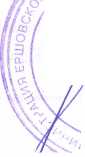 Глава администрацииВерно. Начальник отдела делопроизводстваПриложение № 1 к Постановлению администрации Ершовского муниципального района№ 	2018г.Список территорий Ершовского муниципального района, закрепленных за общеобразовательными организациями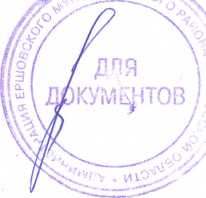 Приложение № 2 к Постановлению администрации Ершовского муниципального района№	от	2018 г.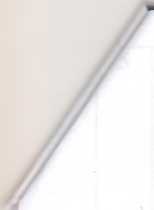 Список территорий Ершовского муниципального района,
закрепленных за образовательными организациями_«Детский сад №11«Одуванчик»п.НовосельскийЕршовского районаСаратовскойобласти»Верно. Начальник отдела делопроизводства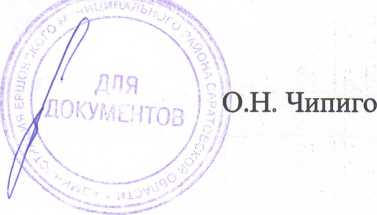 №п/пНаименованиеобщеобразовательногоучрежденияНаименование территорииУровеньобучения1.Муниципальное общеобразовательное учреждение «Средняя общеобразовательная школа №1 г.Ершова Саратовской области»Улицы: Элеваторная , Вишневая, Вольская, Ворошилова, Гайдука, Дачная, Кленовая, Камышинская, Кольцевая, Комсомольская, Кооперативная, Котовского, Куйбышева, Ленина, Лесхозная, Новоершовская,Пионерская, Маяковского, Медиков, Солнечная, Садовая, Суворова, Ремонтная, Техническая, Ярмарочная; Астраханская,Западная,40 лет Победы, Калинина, Лысогорская,Строительная, Урицкого, 22 партсъезда(ограниченные ул.Новоершовской); дома лесозащитной станции, проезд Суворова, переулки Комсомольский, Ленина, Тополиный , Украинский, Строительный, Урицкого, Ярмарочный, с.Семено-Полтавка, п.ЮжныйДошкольноеобразование (натерриториис.Семено-Полтавка),начальноеобщее, основноеобщее, среднееобщееобразование2.Муниципальное общеобразовательное учреждение «Средняя общеобразовательная школа № 2 г. Ершова Саратовской области им. Героя Советского Союза Зуева М. А.»Улицы: 60 лет Октября, ул.Ломоносова, Антонова, Гагарина, Крупской, Лесная, Кутузова, К.Маркса, Ланге, Ленинградская, Мичурина, Набережная, Новая, Октябрьская, им. М.Горького, им. Островского, Пролетарская, Прудовая, Пылайкина, Фрунзе, Энгельса, Северная, Рабочая, Сенная, Совхозная,Северный проезд, Чкалова, Театральная, Почтовая, 27 партсъезда, Рабочая, Набережная; Астраханская, Калинина, Лысогорская , 40 лет Победы, Урицкого, 22 партсъезда,Строительная, Западная (ограниченные ул. Новоершовской (не включая улицу Новоершовскую)), Вокзальная, Дергачевская, Московская, 25 съезда партии (от улицы Советская) на запад до конца улицы) Тенистая, переулки Астраханский, Лесной, Северный, Набережный, Калинина; п. Тулайково, Плодопитомникначальное общее, основное общее, среднее общее образование3.Муниципальное общеобразовательное учреждение «Средняя общеобразовательная школа № 3 г. Ершова Саратовской области»Улицы: Телевизионная, Некрасова, К.Федина, Космонавтов, Мелиоративная, Льва Толстого, Нефтяников, Энергетиков, Фурманова, Гоголя, Восточная, Локомотивная, Пушкина, Первомайская, Юбилейная (до улицы Кирова).начальное общее, основное общее, среднее общееобразование4.'Муниципальное общеобразовательное учреждение «Средняя общеобразовательная школа №4 г.Ершова Саратовской области»Улицы: 50 лет Октября, Терешковой, Чапаева, Новоузенская, Коммунальная, Степана Разина,Саратовская,40 лет ВЛКСМ, Советская, Парковая, Восточная, Локомотивная, Пушкина, Первомайская, Юбилейная (до д.8) (до улицы Кирова), 25 съезда партии, Дергачевская, Колхозная, Кирова, Школьная, Пугачевская, Пугачевская ветка 2км, Вокзальная, Интернациональная, Московская, (от улицы Советская на восток до конца улиц)начальное общее, основное общее, среднее общее образование5.Муниципальное общеобразовательное учреждение «Средняя общеобразовательная школа №5 г. Ершова Саратовской области»Улицы: Декабристов, Железнодорожная, Механическая, Паровозная, Победы, Стадионная, Транспортная, переулок Южный, общежитие Ремонтного локомотивного депо, дом ЛЗС (угол Стадионной и Молодежной), Урожайная, Жданова, Молодёжная, Семафорная, Станционная, переулок Жданова, переулок Мирный, Дорожный проезд, п. Прудовойначальное общее, основное общее, среднее общее образование6.Муниципальное общеобразовательное учреждение «Средняя общеобразовательная школа с. Перекопное Ершовского района Саратовской области» им.Г ероя Советского Союза В.И.Киреевас.Перекопное, с.Васильевка, с.Александрия, с.Еремеевкадошкольноеобразование,(с.Васильевка,с.Александрия,с.Ереевка),начальноеобщее, основноеобщее, среднееобщееобразование7.Муниципальное общеобразовательное учреждение «Средняя общеобразовательная школа п.Учебный Ершовского района Саратовской области»п.Учебный, пос. Лесной, с.Н.Краснянка, п.Полуденный, с.Сокорная Балка, ул. Малоузенская и ул.Чехова г.Ершовадошкольноеобразование(с.Н.Краснянка,п.Полуденный,с.СокорнаяБалка),начальноеобщее, основноеобщее, среднееобщееобразование8.Муниципальное общеобразовательное учреждение «Средняя общеобразовательная школа с. Орлов-Гай Ершовского района Саратовской области»с.Орлов-Гай, п.Трудовое, п.Водныйначальное общее, основное общее, среднее общее образование9.Муниципальное общеобразовательное учреждение «Средняя общеобразовательная школа п. Кушумский Ершовского района Саратовской области»п.Кушумский, с.ЭДихайло-Вербовка, п.Садовый, п.Ветка, с.Верхний Кушумдошкольное образование (с.Верхний Кушум), начальное общее, основное общее, среднее общееобразование10.Муниципальное общеобразовательное учреждение «Средняя общеобразовательная школа п.Целинный Ершовского района Саратовской области»п.Целинный, п.Орловка, п.Мирный, п.Новый, с.Б.-Узенкадошкольное образование (п.Новый), начальное общее, основное общее, среднее общее образование11.Муниципальное общеобразовательное учреждение «Средняя общеобразовательная школа с. Новорепное Ершовского района Саратовской области»с. Осинов-Гай, с. Новорепноедошкольноеобразование,начальноеобщее, основноеобщее, среднееобщееобразование12Муниципальное общеобразовательное учреждение «Средняя общеобразовательная школа с.Моховое Ершовского района Саратовской области»с.Моховое, с.Новая Слободка*дошкольноеобразование,начальноеобщее, основноеобщее, среднееобщееобразование13Муниципальное общеобразовательное учреждение «Средняя общеобразовательная школа с. Миусс Ершовского района Саратовской области» им. Героя Советского Союза И.М. Трифоновас.Миусс, с.Нестерово, с.Чугунка, с.Чкалово, с.Кавелинкадошкольноеобразование,начальноеобщее, основноеобщее, среднееобщееобразование14Муниципальное общеобразовательное учреждение «Средняя общеобразовательная школа с.Рефлектор Ершовского района Саратовской области» им. Героя Советского Союза Данукалова А.Ф.с.Рефлектор, с.Михайловкадошкольное образование, начальное общее, основное общее, среднее общееобразование15Муниципальное общеобразовательное учреждение «Средняя общеобразовательная школа п.Новосельский Ершовского района Саратовской области»п.Новосельский, ст. Кушумская,начальное общее, основное общее, среднее общееобразование16Муниципальное общеобразовательное учреждение «Средняя общеобразовательная школа с. Дмитриевка Ершовского районас.Дмитриевка, с.Коптевкадошкольное, начальное общее, основное общее, среднее общее образование№п/пНаименованиеобразовательногоучрежденияНаименование территорииУровеньобучения1Муниципальноедошкольноеобразовательноеучреждение«Детский сад №1«Тополек»г. ЕршоваСаратовскойобласти»Улицы: Медиков, Театральная, Ломоносова, Вишневая, Ярмарочная; Кольцевая, Комсомольская, Ворошилова, Гайдука, Ленина, Дачная, Кленовая, Астраханская, Западная,40 лет Победы, Калинина, Новоершовская, Лысогорская, Урицкого, Строительная, Маяковского, 22 партсъезда(ограниченные ул.Новоершовской); Интернациональная, Московская (от улицы Советская на запад до конца улиц) переулки Ленина, Комсомольский, Тополиный, Украинский, Строительный, Урицкого, Ярмарочный, Набережный, СадоваяДошкольноеобразование2Муниципальноедошкольноеобразовательноеучреждение«Детский сад № 9«Теремок»г. ЕршоваСаратовскойобласти»Улицы: Элеваторная , Вольская, Камышинская, Кооперативная, Котовского, Куйбышева, Лесхозная, Пионерская, Солнечная, Ремонтная, Техническая, дома лесозащитной станции, проезд СувороваДошкольноеобразование3Муниципальноедошкольноеобразовательноеучреждение«Детский сад № 27«Зёрнышко»п.ЮжныйЕршовского районаСаратовскойобласти»п.ЮжныйДошкольноеобразование4Муниципальноедошкольноеобразовательноеучреждение«Детский сад № 10«Колокольчик»п.ТулайковоЕршовского районаСаратовскойобласти»п. Тулайково, ПлодопитомникVДошкольноеобразование51Муниципальноедошкольноеобразовательноеучреждение«Детский садкомбинированноговида №3«Звездочка»г. ЕршоваСаратовскойобласти»Улицы: Антонова, Кутузова, Ланге, Лесная, Ленинградская, Новая,Мичурина,60 лет Октября, Октябрьская, М.Горького, Прудовая, Пылайкина, Северная, Сенная, Совхозная, Северный проезд, Чкалова, Астраханская, Калинина, Лысогорская ,40 лет Победы, Урицкого, Строительная, Западная,22 партсъезда (ограниченные ул. Новоершовской (не включая улицу Новоершовскую)), Гагарина, переулки Астраханский, Северный, Калинина, ЛеснойДошкольноеобразование6Муниципальноедошкольноеобразовательноеучреждение«Детский сад № 6«Малышок»г. ЕршоваСаратовскойобласти»Улицы: Набережная, Пролетарская, Фрунзе, Рабочая, ул.Почтовая, 27 партсъезда, Рабочая, Набережная; Терешковой, Вокзальная, Дергачевская,Новоузенская,Саратовская,40 лет ВЛКСМ ,Советская, Московская, Интернациональная, (от улицы Советская на запад до конца улиц), Пугачевская, 25 партсъезда, ЧапаеваДошкольноеобразование7Муниципальноедошкольноеобразовательноеучреждение«Детский садкомбинированноговида № 2«Машенька»г.ЕршоваСаратовскойобласти»Улицы: Энгельса, Крупской, К.Маркса, Некрасова (четные), К.Федина, Л.Толстого, Северный проезд, Космонавтов (четные)Дошкольноеобразование8Муниципальноедошкольноеобразовательноеучреждение«Детский садкомбинированноговида № 7«Солнышко»г. ЕршоваСаратовскойобласти»Улицы: Телевизионная, Космонавтов (нечетные), Мелиоративная, Энергетиков, Фурманова, Гоголя, Восточная, Локомотивная (до улицы Кирова).Дошкольноеобразование9Муниципальноедошкольноеобразовательноеучреждение«Детский садкомбинированноговида №35«Аленушка-1»г.ЕршоваСаратовскойобласти»Улицы: Кирова, Пушкина, Первомайская, Чапаева, Юбилейная, Степана Разина, Нефтяников, Колхозная, Терешковой (до улицы Кирова), Некрасова (нечетные)** • VДошкольноеобразование10МуниципальноедошкольноеУлицы: 50 лет Октября, Новоузенская, Коммунальная, Степана Разина, Саратовская,40 лет ВЛКСМ,Дошкольноеобразованиегобразовательное учреждение «Детский сад № 34 «Василек-1» г. Ершова Саратовской области»Советская, Парковая, Гоголя, Восточная, Локомотивная, Пушкина, Первомайская, Юбилейная (до улицы Кирова), 25 съезда партии, Школьная, Пугачевская ветка 2км, Коммунальная, Вокзальная, Интернациональная, Московская, (от улицы Советская на восток до конца улиц)11Муниципальноедошкольноеобразовательноеучреждение«Детский сад № 31«Ивушка»г. Ершова жСаратовскойобласти»Улицы: Декабристов, Железнодорожная, Механическая, Паровозная, Победы, Стадионная, Транспортная, переулок Южный, общежитие Ремонтного локомотивного депо, дом ЛЗС (угол Молодежной и Стадионной), Урожайная, Жданова, Молодёжная, Семафорная, Станционная, переулок Жданова, переулок Мирный, Дорожный проездДошкольноеобразование12Муниципальноедошкольноеобразовательноеучреждение«Детский сад №8«Г номик»п.ПрудовойЕршовского районаСаратовскойобласти»п. ПрудовойДошкольноеобразование13Муниципальноедошкольноеобразовательноеучреждение«Детский сад №20«Улыбка»с.ПерекопноеЕршовского районаСаратовскойобласти»с.ПерекопноеДошкольноеобразование14Муниципальноедошкольноеобразовательноеучреждение«Детский сад №30«Морозко»п.ЛеснойЕршовского районаСаратовскойобласти»п.ЛеснойДошкольноеобразование15Муниципальноедошкольноеобразовательноеучреждение«Детский сад № 32«Золотоезернышко»п.УчебныйЕршовского районап.Учебный, ул.Малоузенская, ул.Чехова, ул. Солнечная, ул. Энтузиастов* ’ VДошкольноеобразование(Г/Саратовскойобласти»16Муниципальное дошкольное образовательное учреждение «Детский сад № 26 «Березка» с.Орлов- Г ай Ершовского района Саратовской области»с.Орлов-Гай, п.Трудовое, п.Водный (до почты)Дошкольноеобразование17Муниципальноедошкольноеобразовательноеучреждение«Детский сад №17«Калинка» с. Орлов-Гай ЕршовскогорайонаСаратовскойобласти»с.Орлов-Гай (после почты)Дошкольноеобразование18Муниципальноедошкольноеобразовательноеучреждение«Детский сад №24«Веселая семейка»п.КушумскийЕршовского районаСаратовскойобласти»п.Кушумский, с.Михайло-ВербовкаДошкольноеобразование19Муниципальноедошкольноеобразовательноеучреждение«Детский сад № 22«Дюймовочка»п. СадовыйЕршовского районаСаратовскойобласти»п.СадовыйДошкольноеобразование20Муниципальноедошкольноеобразовательноеучреждение«Детский сад № 14«Светлячок»п.ЦелинныйЕршовского районаСаратовскойобласти»п.Целинный, с.Орловка, п. Мирный, п.Новый, с.Болынеузенка<* ' VДошкольноеобразование21Муниципальноедошкольноеобразовательноеучреждениеп.Новосельский, ст.КушумскаяДошкольноеобразование